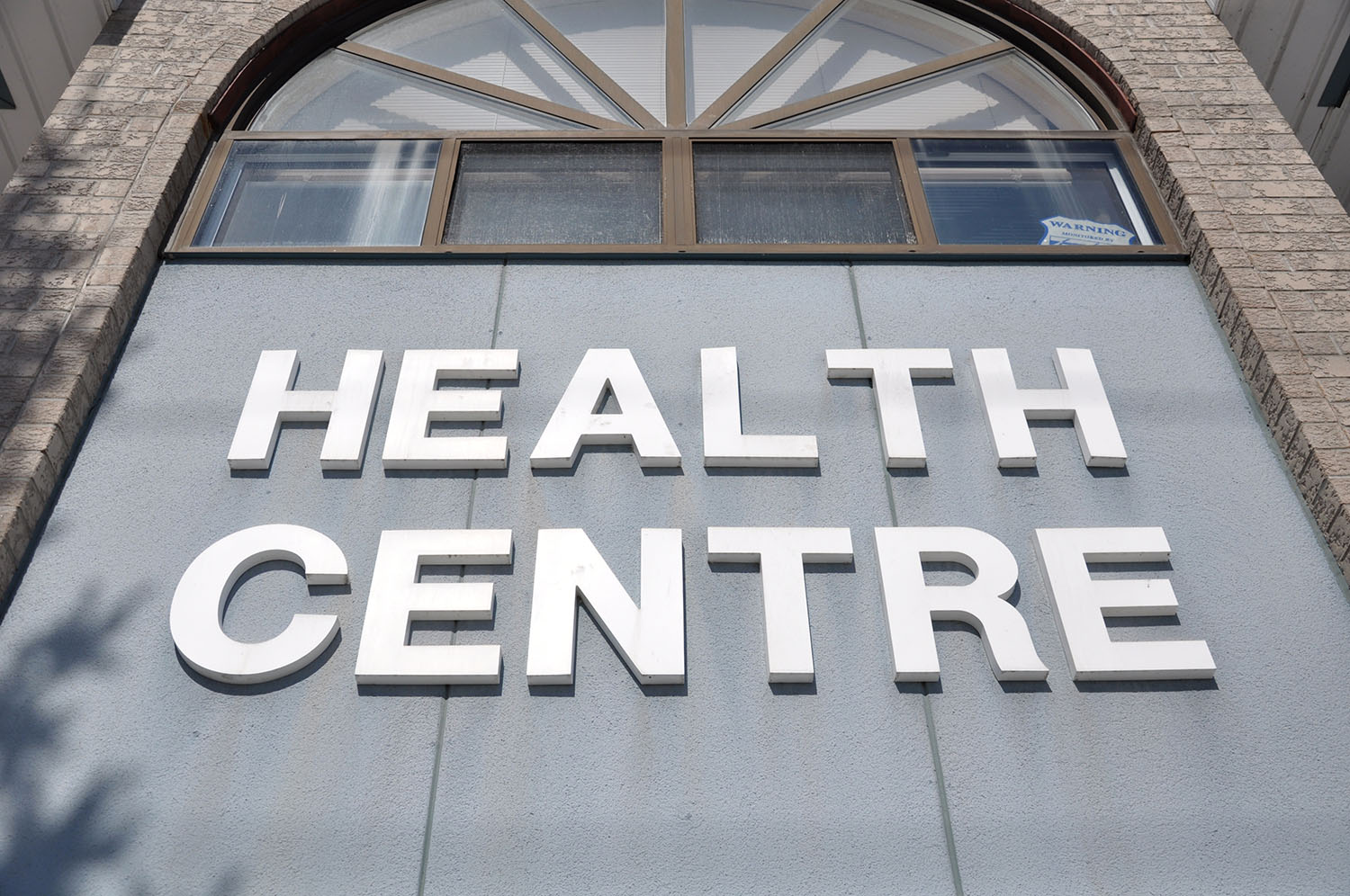 MY HEALTH CENTREPOLICY AND PROCEDURES MANUAL 1 July 20201. INTRODUCTION1.1 Mission StatementMy Health Centre is committed to providing its clients with a high standard of care for the benefit of their health and wellbeing.Our mission is to provide the highest standard of care whilst incorporating a holistic and client centred approach. We are committed to promoting health and wellbeing and controlling infection and disease. We do not discriminate in the provision of excellent care and aim to treat all with dignity and respect. We believe that clients come first. Teamwork is highly valued and encouraged within the Centre to promote a harmonious and productive environment. We place great importance on ethical and responsible behaviour as being essential to maintaining the trust and loyalty of clients and staff.1.2 My Health Centre Profile1.3   ServicesHealth AssessmentsHealth PromotionsReferralsHome visitsThere is a range of posters, leaflets, and brochures about health issues relevant to the community available in the waiting room, the consultation rooms and at reception.1.4   Centre HoursName of Centre Street addressPostal addressIn hours phone numberAfter hours phone numberEmail addressWeb addressMonday to FridayMonday to Friday hours: 8.30am – 5.30pmSaturdaySaturday hours:  8.30am -12.30pmSundayClosedHome visitsBy arrangement :   During daylight hours or after hours if unable to attend until after surgery. Home visit appointments can be made outside these times by prior arrangement with the receptionist at the discretion of the doctor.